УЧРЕЖДЕНИЕ ОБРАЗОВАНИЯ «СОЛИГОРСКИЙ ГОСУДАРСТВЕННЫЙ КОЛЛЕДЖ»ОБЪЯВЛЯЕТ ПРИЕМ УЧАЩИХСЯ В 2024 ГОДУдля получения СРЕДНЕГО СПЕЦИАЛЬНОГО ОБРАЗОВАНИЯВ приёмную комиссию представляются следующие документы: оригиналы документа об образовании и приложения к нему;  медицинская справка о состоянии здоровья по форме, установленной Министерством здравоохранения;фотографии размером 3х4 см – 6 штук;документы, подтверждающие право абитуриента на льготы при зачислении для получения среднего специального образования;договор о целевой подготовке специалиста - для лиц, участвующих в конкурсе для получения среднего специального образования на условиях целевой подготовки специалиста;для абитуриентов, поступающих на заочную форму получения образования за счёт средств бюджета – выписка из трудовой книжки; документы, подтверждающие смену фамилии; паспорт (предъявляется лично).Все поступившие в колледж обеспечиваются койко-местом в общежитии.Информацию о работе приемной комиссии, правилах приема, проходных баллах предыдущего года, о ходе приемной кампании можно найти на сайте колледжа:  https://солигорский-государственный-колледж.белссылка на документ Правила приёма лиц для получения высшего и среднего специального образования: https://pravo.by/document/?guid=12551&p0=P32200023&p1=1&p5=0 Учреждение образования «Солигорский государственный колледж»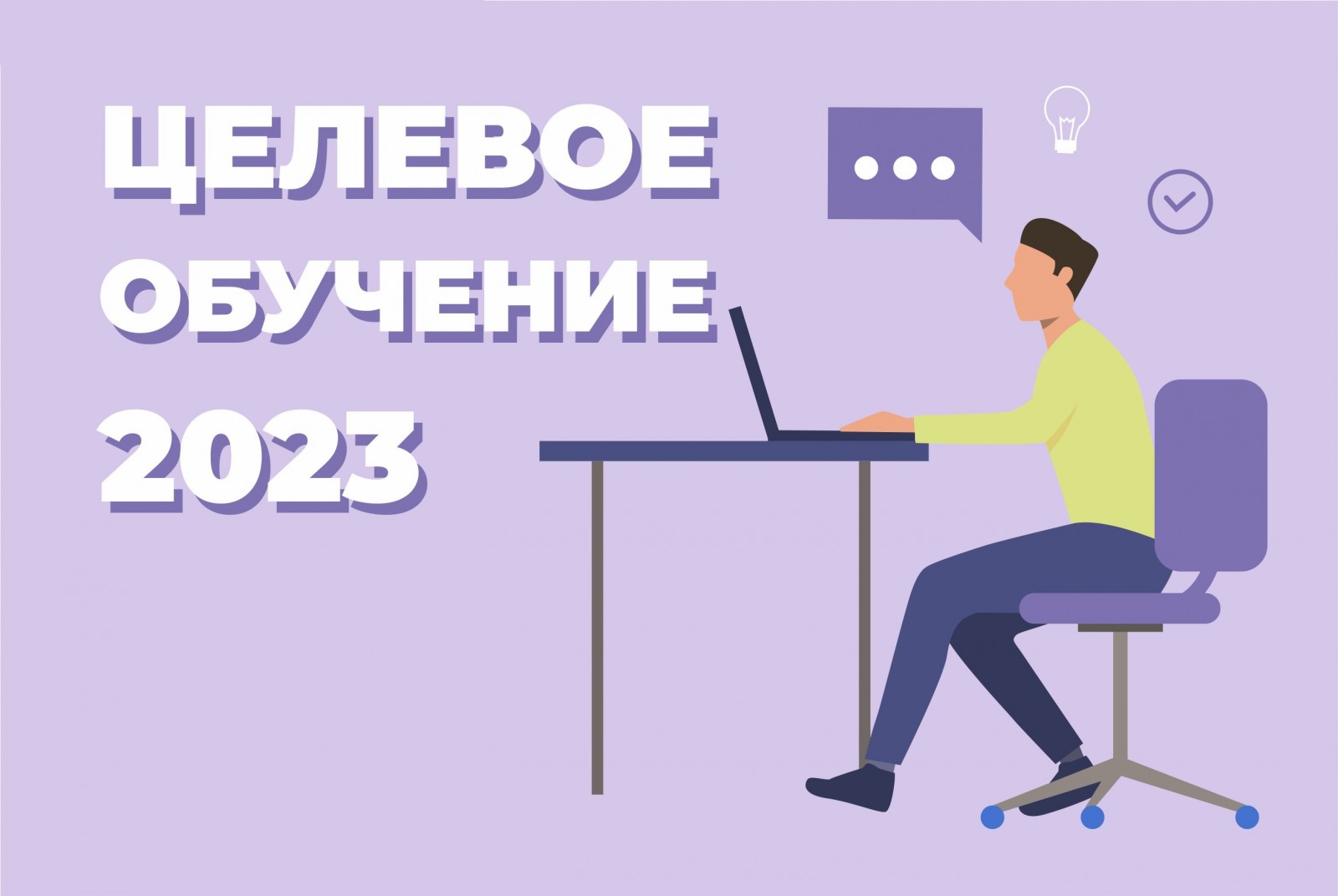 Уважаемый абитуриент! Если Вы успешный выпускник 9 (10) или 11 классов в 2024 году, мечтаете о профессии педагога, то  у Вас имеется возможность поступить в наш колледж на условиях целевой подготовки специалиста со средним специальным образованием по следующим  специальностям: «Дошкольное образование» квалификация воспитатель дошкольного образования (прием на основе 9 (10) и 11 классов);«Начальное образование» квалификация учитель (прием на основе 9 (10) классов); «Обучение физической культуре», квалификация учитель (прием на основе 9 (10) классов). 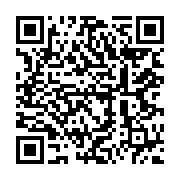 Мы рады видеть Вас в нашем колледже! Наименование  специальности, квалификацияНаименование  специальности, квалификацияПлан приёмаСрок обученияВступительные испытанияПРИЕМ НА ОСНОВЕ ОБЩЕГО БАЗОВОГО ОБРАЗОВАНИЯПРИЕМ НА ОСНОВЕ ОБЩЕГО БАЗОВОГО ОБРАЗОВАНИЯПРИЕМ НА ОСНОВЕ ОБЩЕГО БАЗОВОГО ОБРАЗОВАНИЯПРИЕМ НА ОСНОВЕ ОБЩЕГО БАЗОВОГО ОБРАЗОВАНИЯДошкольное образованиеВоспитатель дошкольного образованияДошкольное образованиеВоспитатель дошкольного образования75 чел2 года 10 месяцевКонкурс среднего балла документа об образованииОбучение физической культуреУчительОбучение физической культуреУчитель25 чел2 года 10 месяцевКонкурс среднего балла документа об образовании Вступительные испытания по специальности(программа на сайте колледжа)Начальное образование  УчительНачальное образование  Учитель50 чел2 года 10 месяцевКонкурс среднего балла документа об образованииПРИЕМ НА ОСНОВЕ ОБЩЕГО СРЕДНЕГО ОБРАЗОВАНИЯПРИЕМ НА ОСНОВЕ ОБЩЕГО СРЕДНЕГО ОБРАЗОВАНИЯПРИЕМ НА ОСНОВЕ ОБЩЕГО СРЕДНЕГО ОБРАЗОВАНИЯПРИЕМ НА ОСНОВЕ ОБЩЕГО СРЕДНЕГО ОБРАЗОВАНИЯПРИЕМ НА ОСНОВЕ ОБЩЕГО СРЕДНЕГО ОБРАЗОВАНИЯДошкольное образованиеВоспитатель дошкольного образованияДошкольное образованиеВоспитатель дошкольного образования28 чел1 год 10 месяцевКонкурс среднего балла документа об образованииЗАОЧНАЯ ФОРМА ПОЛУЧЕНИЯ ОБРАЗОВАНИЯ (на основе общего среднего образования)ЗАОЧНАЯ ФОРМА ПОЛУЧЕНИЯ ОБРАЗОВАНИЯ (на основе общего среднего образования)ЗАОЧНАЯ ФОРМА ПОЛУЧЕНИЯ ОБРАЗОВАНИЯ (на основе общего среднего образования)ЗАОЧНАЯ ФОРМА ПОЛУЧЕНИЯ ОБРАЗОВАНИЯ (на основе общего среднего образования)ЗАОЧНАЯ ФОРМА ПОЛУЧЕНИЯ ОБРАЗОВАНИЯ (на основе общего среднего образования)Дошкольное образованиеВоспитатель дошкольного образованияДошкольное образованиеВоспитатель дошкольного образования40 (бюджет) 2 года 10 месяцевКонкурс среднего балла документа об образовании